サポートブックなまえ　　　　　　　　　　　　　　健康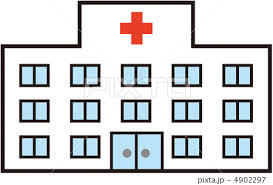 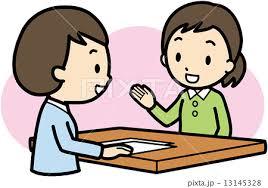 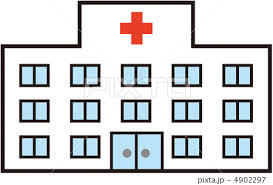 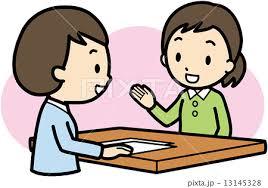 ぼく・わたしについて　　　　遊びコミュニケーション　食事　　　　トイレ着替え　　　　外出　　　困ったとき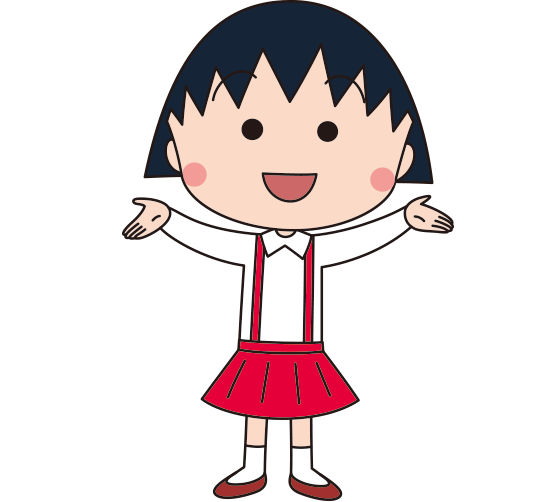 なまえ呼び名生年月日住所自宅電話携帯電話携帯電話所属園・学校電話特に気をつけてもらいたいことこんなときは、こう対処してください身長血液型　体重かかりつけの病院電話番号受診科担当医病気・診断名（健康に関する）こんな症状です服薬の状況（健康に関する）年月日利用事業所・機関名内容・結果診断年月日病院・担当医診断名/症状薬・量・時間障がい名程度療育手帳有・無障がいの特徴障がいの特徴障がいの特徴障がいの特徴こんな性格こんな性格こんな性格こんな性格好きな遊びこんな工夫で遊びやすくなります大人からの伝達手段こどもからの意思の伝達方法他の子どもとの関わりその他工夫していること好きな食べ物苦手な食べ物食べ方アレルギー食品欲しいものがあるときの表現苦手なおやつ好きなおやつ小便伝え方・配慮大便伝え方・配慮自分で出来ること手伝って欲しいこと・配慮好きな場所歩ける距離・注意交通機関を利用するときの注意姿が見えない…一人で戻ってくる可能性　　一人で行きそうなところ　　癖・こだわり避けたほうが良い刺激混乱した時の対処方法なんだか不機嫌（考えられる原因）